Leadership, Compassion, & Creativity Certificate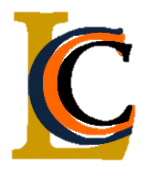 Registration FormFull Name:                             ID Number: University Email:            				  @connect.wcsu.eduCurrent Class Standing:         Today’s Date: Semester You’re Registering For: I acknowledge that I have read all of the available program options and have made sure the programs I am selecting do not conflict with academic or other obligations:    YesI am aware that the program information could change and that it is my responsibility to stay updated on these changes                 YesI am aware that I have to register for the programs each semester         YesPlease select all the leadership programs you would like to register for:LD100: Residence Hall Programs LD101: Student Government AssociationLD102: Inter- Residence Hall AssociationLD103: University ForumsLD104: Career WorkshopLD105: Career Exploration and Special Career EventsLD106: Hall CouncilLD200: Find Your LeaderShape LD201: GROW: Great Resources on WeekdaysLD202: Becoming an Engaged Student LeaderLD300: Athletics Department TeamLD301: Cooperative Education InternshipLD302: Resident Director to Be ExperienceLD303: Paying it Forward to Youth Sports--Please continue to next page--Please select all the compassion programs you would like to register for:CP100: Counseling WorkshopCP101: Academic WorkshopCP102: Increasing Disability AwarenessCP103: Walk In Their ShoesCP104: Increasing Mental Health AwarenessCP200: Community ServiceCP201: The Group Process- Skills for Successful CollaborationCP202: Western Cultural Connection SeriesCP300: Certification as a Peer EducatorCP301: Fall Community ServiceCP302: Spring Community ServiceCP303: STD Testing and PreventionCP304: Health Fairs & Mental Health ScreeningsCP305: Peace Jam MentorPlease select all the creativity programs you would like to register for:CR100: Now You’ve Built It… Will they come?CR101: Clubs and OrganizationsCR200: Fall Health FairCR201: Design Your Own Residence Life ProgramCR202: Design Your Own Campus ProgramCR300: Peer Education Programming and MoreCR301: Health and Wellness PresentationCR302: Recreation Programming 101CR303: The Healthy Mind & BodyHow did you learn about the program: Thank you for registering for the Leadership, Compassion, & Creativity Certificate for the semester. Someone will be in contact with you shortly to confirm your registration and connect you with your program coordinators.If you have any questions, please direct them to the LCCC Director (Dennis Leszko) or Assistant Director (Bianca Paolello) at leadership@wcsu.edu 